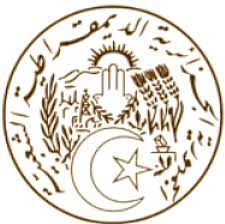 الجـمهــوريـــة الجـــزائريـــة الـــديمـقراطيــة الشــعبيـــةREPUBLIQUE ALGERIENNE DEMOCRATIQUE ET POPULAIREكلمة الوفد الجــزائـــريالدورة الواحدة والأربعون للفريق العامل المعني بالاستعـراض الـدوري الشـاملالاستعـراض الدوري الشامل للجمهورية التونسية الشقيقة 08/11/2022السيد الرئيس؛أودّ في البداية أن أرحب باسم الجزائر بوفد الجمهورية التونسية الشقيقة وعلى مداخلة السيدة نجلاء بودن  رمضان رئيسة الحكومة التونسية ونشكرهم على تقديم تقريرهم الدوري الرابع.  يثمن وفد بلادي المسار الإصلاحي الذي انخرطت فيه تونس والذي أفضى الى اعتماد دستور جديد عن طريق الاستفتاء، يعزز بشكل أكبر الحقوق والحريات الفردية والعامة، على غرار المساواة بين المواطنين، وحرية التنقل والرأي والتعبير والاعلام والحق في الصحة والتعليم والعمل.وفي إطار الحوار البناء يوصي وفد بلادي بما يلي: 1- مواصلة العمل على مواءمة الإطار التشريعي والقوانين مع مقتضيات الاتفاقيات الدولية المصادق عليها في مجال حقوق الانسان. 2- مواصلة العمل على حماية حقوق الطفل وتعزيزها، لاسيما بالتقدم في تنفيذ الاستراتيجية الوطنية متعددة القطاعات لتنمية الطفولة المبكرة للفترة 2017-2025.3- مضاعفة الجهود الرامية لمحاربة الفقر من خلال تنفيذ الاستراتيجية الوطنية لمقاومة الفقر متعدد الأبعاد.في الأخير يتمنى وفد بلادي التوفيق للشقيقة تونس في تنفيذ التوصيات التي ستحضى بقبولها.شكرا السيد الرئيس.MISSION PERMANENTE D’ALGERIEAUPRES DE L’OFFICE DES NATIONS UNIES A GENEVE ET DES ORGANISATIONS INTERNATIONALES EN SUISSEالبعثة الدائمة للجزائر لدى مكتب الأمم المتحدة بجنيف  والمنظمات الدولية بسويسرا